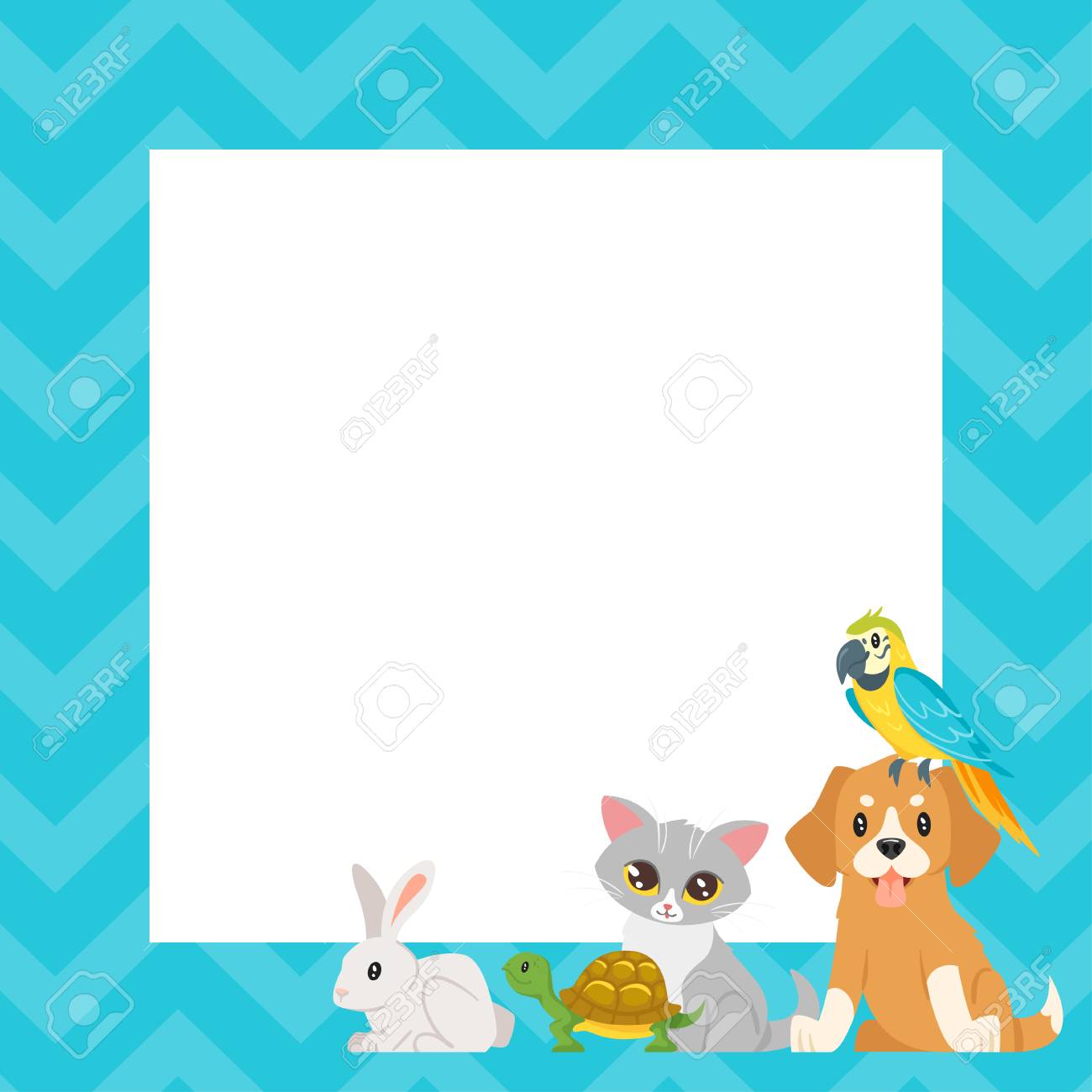 Hello Everyone! :)Dzień dobry !Dzisiaj wysyłam do Was piosenkę o wesołym i radosnym piesku BINGO!:) Posłuchajcie jej proszę.  W załączniku umieszczam tekst piosenki, więc myślę, że z pomocą Rodziców uda się Wam zaśpiewać i wykonać wszystkie potrzebne gesty.Umieszczam również Flashcards, które idealnie zobrazują Wam, co należy wykonać. Jako propozycje zabaw umieszczam również grę w domino obrazkowo-słowne dla starszych dzieci, a w załącznikach różne karty pracy związane z przyjaznym pieskiem Bingiem i zwierzątkami domowymi.Kolorowanki są do wyboru- wybierzcie ta, która się Wam najbardziej podoba, możecie również pokolorować wszystkie! Zachęcam do fotorelacji, jak bawicie się razem z językiem angielskim, będę bardzo szczęśliwa, jeżeli będę mogła Was Kochane Dzieci zobaczyć!Have fun!See you tomorrow!Pani Ania 